Warszawa, 27 października 2020 r. 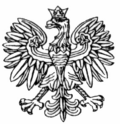             WNP-I.4131.170.2020.DK		Rada Gminy Gzy		Ul. Gzy 9 		06-126 Gzy Rozstrzygnięcie  nadzorczeNa podstawie art. 91 ust. 1 ustawy z dnia 8 marca 1990 r. o samorządzie gminnym
 (Dz. U. z 2020 r. poz. 713, z późn. zm.)stwierdzam nieważnośćuchwały Rady Gminy Gzy z dnia 25 września 2020 r. Nr XVI/117/2020 w sprawie przyjęcia zmiany w Programie opieki nad zwierzętami bezdomnymi oraz zapobiegania bezdomności zwierząt na terenie Gminy Gzy w 2020 roku, z zakresie ustaleń § 7 ust. 2 i 4  „Programu opieki nad zwierzętami bezdomnymi oraz zapobiegania bezdomności zwierząt na terenie Gminy 
Gzy w 2020 roku”, stanowiącego załącznik do uchwały Rady Gminy Gzy z dnia 25 września 2020 r. Nr XVI/117/2020 w sprawie przyjęcia zmiany w Programie opieki nad zwierzętami bezdomnymi oraz zapobiegania bezdomności zwierząt na terenie Gminy Gzy w 2020 roku, 
w zakresie, w jakim ogranicza usypianie ślepych miotów wyłącznie do gatunków zwierząt psów i kotów.UZASADNENIENa sesji w dniu 25 września 2020 r.  Rada Gminy Gzy podjęła uchwałę Nr XVI/117/2020 w sprawie przyjęcia zmiany w Programie opieki nad zwierzętami bezdomnymi oraz zapobiegania bezdomności zwierząt na terenie Gminy Gzy w 2020 roku.W uchwale wskazano, że podstawę prawną do jej podjęcia stanowią przepisy: art. 18 ust. 2 pkt 15, art. 40 ust. 1 i art. 41 ust. 1  ustawy o samorządzie gminnym oraz art. 11a ust. 1, 2, 3a i 5 ustawy z dnia 21 sierpnia 1997 r. o ochronie zwierząt (Dz. U. z 2020 r. poz. 638).Rada Gminy w kwestionowanej uchwale ustaliła program opieki nad zwierzętami bezdomnymi oraz zapobiegania bezdomności zwierząt na terenie Gminy Gzy w 2020 roku.W § 7 ust. 2 załącznika do przedmiotowej uchwały ustalono, że : „usypianie ślepych miotów bezdomnych psów i kotów możliwe będzie tylko wówczas, gdy nie ma możliwości zapewnienia dla nich właściciela.”. Natomiast w § 7 ust. 4 załącznika do uchwały przyjęto: „usypianie ślepych miotów psów i kotów trafiających do schroniska z interwencji z terenu Gminy realizuje lekarz weterynarii z którym współpracuje schronisko.”.  Uchwalając niniejszy regulację należy mieć na względzie przede wszystkim art. 11a 
ust. 2 pkt 6 ustawy o ochronie zwierząt. Dyspozycja wspomnianego przepisu stanowi, że program obejmuje w szczególności usypianie ślepych miotów.Przepis art. 11a ust. 2 pkt 6 ustawy nakłada na gminę obowiązek zapewnienia usypiania ślepych miotów wszystkich zwierzętom, nie ograniczając się wyłącznie do zwierząt dwóch gatunków: pies i kot. Przyjęcie ograniczenia wskazanego w programie spowoduje, że w stosunku do miotów innych zwierząt niż psy lub koty, gmina nieb będzie realizować ustawowego obowiązku. Gdyby zamiarem ustawodawcy było ograniczenie gatunków zwierząt, dałby temu wyraz poprzez odpowiednią redakcję przepisu.Niezależnie pod powyższego, ustalenia kwestionowanych w niniejszym orzeczeniu przepisów są wewnętrznie sprzeczne. Z jednej strony § 7 ust. 2 załącznika do uchwały stanowi o usypianiu ślepych miotów bezdomnych psów i kotów, zaś w § 7 ust. 4 jest mowa o psach 
i kotach bez wskazania warunku bezdomności, wobec czego nie da się jednoznacznie stwierdzić jakie zwierzęta podlegają usypianiu, ani których dotyczy ograniczenie. Nadto w tej kwestii ustawa nie zawęża obowiązku gminy jedynie do zwierząt bezdomnych lecz wprost stanowi o usypianiu ślepych miotów, a zatem niezależnie od warunku bezdomności 
i niezależnie od gatunku młodych ssaków. Mając na uwadze powyższe, stwierdzenie nieważności załącznika do przedmiotowej uchwały Rady Gminy Gzy we wskazanej w petitum części, jest w pełni uzasadnione.Na niniejsze rozstrzygnięcie nadzorcze Gminie przysługuje skarga do Wojewódzkiego Sądu Administracyjnego w Warszawie w terminie 30 dni od daty jego doręczenia, wnoszona za pośrednictwem organu, który skarżone orzeczenie wydał.Informuję, że rozstrzygnięcie nadzorcze wstrzymuje wykonanie uchwały z mocy prawa, w części objętej orzeczeniem, z dniem jego doręczenia. 